ЕРКАСЬКА МІСЬКА РАДА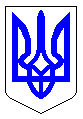 ЧЕРКАСЬКА МІСЬКА РАДАВИКОНАВЧИЙ КОМІТЕТРІШЕННЯВід 01.08.2017 № 803Про тимчасову заборону рухутранспортних засобівКеруючись статтею 6 Закону України від 30.06.1993 № 3353 – ХII «Про дорожній рух», підпунктами 10, 12 пункту а) статті 30 Закону України «Про місцеве самоврядування в Україні», відповідно до ст. 7 Закону України «Про автомобільний транспорт», у зв’язку з проведенням заходів Міжнародного фестивалю «Дорога на Січ», враховуючи звернення заступника директора департаменту організаційного забезпечення Крапиви Ю.Б. (лист від 28.07.2017        № 11803-01-19) виконком міської радиВИРІШИВ:1. Тимчасово заборонити рух транспортних засобів 5 серпня 2017 року з 11.40 до 12.30 години бульваром Шевченка між вул. Лазарєва та вул. Байди Вишневецького, на час зупинки мотоколони на площі Соборній.2. Управлінню патрульної поліції у м. Черкасах забезпечити безпеку руху транспорту і пішоходів з 11.30 до 15.30 години, на час руху мотоколони за маршрутом: ДТК «Дахнівська Січ», площа Соборна, пляжний комплекс «Робінзон», ДТК «Дахнівська Січ».3. Оприлюднити це рішення в засобах масової інформації.4. Контроль за виконанням рішення покласти на директора департаменту житлово-комунального комплексу Яценка О.О.Міський голова                                                                                      А.В. Бондаренко